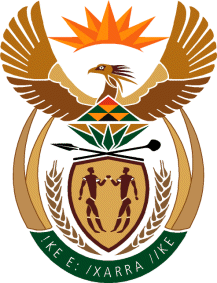 MINISTRY: PUBLIC SERVICE AND ADMINISTRATIONREPUBLIC OF SOUTH AFRICANATIONAL ASSEMBLYQUESTION FOR WRITTEN REPLY DATE:		5 MARCH 2021QUESTION NO.: 	682		Mr J N de Villiers (DA) to ask the Minister of Public Service and Administration:Whether (a) his department and/or (b) any entity reporting to him makes use of private security firms; if not, what is the position in this regard; if so, in each case, what is the (i) name of each firm, (ii) purpose, (iii) value and (iv) duration of each specified contract?										NW800EREPLY: NSG The NSG is one of the entities that reports to the Minister for Public Service and Administration and has its own premises that it leases from  DPWI (PIC) situated at ZK Matthews, Trevenna Bld, 70 Meintjies street Sunnyside PRETORIA and utilise the following security firms.REPLY: PSCThe Office of the Public Service Commission (OPSC) has appointed private security firms for four Provincial Offices as set out in the table below:REPLY: DPSA YesDepartment of Public Service and Administration:Jackcliffy Trading CcSecurity guarding services during week days, weekends, Public Holidays and nightshift.R2 589 998.80Two year contractThusong Service CentreMasutha Training & Security Services (Pty) LtdSecurity Guarding Services during week days and on Saturday only.R4 524 399.72Three year contractREPLY: CPSI The CPSI does not make use of private security firms. The organisation has 3 permanently employed Security Officers on the staff establishment.(i) N/A (ii) N/A	(iii) NA (iv) N/A End Name of the CompanyPurposeContract ValueDuration of the contractPhuthadichaba Trading Enterprise cc (Reg 2003/034074/23)To provide physical security services to safeguard NSG personnel and propertyR 17, 538, 566,28Five (5) years    (01 November 2018 – 31 October 2023)Vox Telecommunications (Pty) Ltd (Reg 2011/000797/07)To provide management and maintenance service for CCTV surveillance, Access Control and Intruder Alarm SystemR2,128,829.3636 months(01 January 2020-31 December 2023)Name of service providerPurposeValueDuration of each contractTyeks Security ServicesAlarm Monitoring and Guard Services (day and night) for the Eastern Cape Provincial OfficeR614 477.76 01 November 2019 to 31 October 2021Divergent OPS (Pty) LtdAlarm Monitoring for the Mpumalanga Provincial OfficeR40 986.0001 March 2020 to 28 February 2022National Security and FireAlarm Monitoring for the Limpopo Provincial OfficeR44 683.3501 November 2019 to 31 October 2022Defensor Electronic Security SystemAlarm Monitoring for the Free State Provincial OfficeR11 098.4101 October 2020 to 30 September 2021